What To Do If Your Car Won’t Start 
-or-
You Have a Flat Tire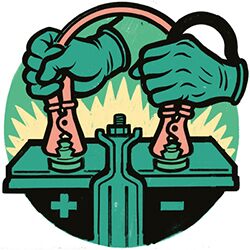 Your car may not start for a number of reasons. If you have jumper cables, you’ll need to find another student on campus to help you jump start your vehicle. If you do not own your own jumper cables you can stop by the physical plant office during business hours and check out a set with your student ID. Physical Plant staff (or Campus Safety) will not be able to help you jump start your vehicle. If are unable to start your vehicle after a jump there may be something more serious wrong with it.  Here are some options below for calling a repair shop or towing company depending on the issue.Key locked in vehicle:First, check with your insurance.  You may have coverage with roadside service.Call a locksmith (police do not provide this service). In case of a flat tire, call Monteith Tire Towing Companies					Repair ShopsThompson TowingAddress: 1407 Chicago Ave, Goshen, IN 46528		Monteith Tire – SouthPhone: (574) 533-2570					Address:  2613 Caragana Court, Goshen IN 46526Hours: 24/7							Phone: (574) 537-9797								Hours:  7:30am – 6:00pm (M-F)
Goshen Towing							 8:00am – 1:00pm (Sat)Address: 21825 County Road 38, Goshen IN 46526                            Closed – SunPhone: (574) 533-0033Hours:  8:30 am – 4:30pm (M-F)             11:00am – 12:00am (Sat)             Closed - SunLock SmithJackie’s Lock Service					Thom’s Locksmithing
Address: 1614 S. 8th Street, Goshen, IN 46526		Phone: (574) 305-0399	
Phone: (574) 538-2090					Hours: 24/7
Hours: 24/7Cards Accepted: Mastercard, Amex, Discover, Vis                      Payment Types: Credit Card, Cash